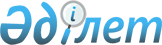 О формировании статистических показателей цифровой экономикиРекомендация Коллегии Евразийской экономической комиссии от 17 октября 2023 года № 29.
      Коллегия Евразийской экономической комиссии в соответствии с пунктом 12 Протокола о порядке формирования и распространения официальной статистической информации Евразийского экономического союза (приложение № 4 к Договору о Евразийском экономическом союзе от 29 мая 2014 года) и в целях обеспечения сопоставимости статистических показателей цифровой экономики
      рекомендует государствам – членам Евразийского экономического союза (далее – Союз) с даты опубликования настоящей Рекомендации на официальном сайте Союза учитывать рекомендации по формированию статистических показателей цифровой экономики, размещенные на официальном сайте Союза по адресу: http://www.eurasiancommission.org/ru/act/integr_i_makroec/dep_stat/union_stat/metadata/Pages/methodologies.aspx.
					© 2012. РГП на ПХВ «Институт законодательства и правовой информации Республики Казахстан» Министерства юстиции Республики Казахстан
				
      Врио Председателя КоллегииЕвразийской экономической комиссии 

В. Назаренко
